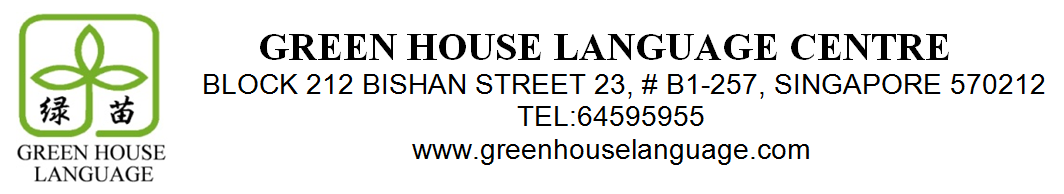 Dear Parents,As the year draws to a close and with the PSLE looming next year, we will be opening special preparatory Holiday Chinese and English Enrichment Classes for next year’s exams. These classes will specifically target the most challenging aspects of the exams, focusing on essays, comprehension, and oral skills. They will highlight key techniques and methods to best grapple with the difficulties the PSLE poses. Both the English and Chinese holiday classes will consist of five 2-hour lessons, as set out below. Should your child be unable to attend any of the lessons, we will endeavour to offer a replacement. As places are limited, we are opening registration first to existing students, at a preferential rate of $220 for either Chinese or English classes, and $400 for both. Please complete this form and submit it, with payment by cash or cheque (payable to ‘Green House Language Centre’), by Nov 5 to register. Name of Student: ______________________ (Chinese) _________________________ (English)Courses: Both/English Only/Chinese Only*	Cheque No./Cash: ______________		Bank: __________Dear Parents,As the year draws to a close and with the PSLE looming next year, we will be opening special preparatory Holiday Chinese and English Enrichment Classes for next year’s exams. These classes will specifically target the most challenging aspects of the exams, focusing on essays, comprehension, and oral skills. They will highlight key techniques and methods to best grapple with the difficulties the PSLE poses. Both the English and Chinese holiday classes will consist of five 2-hour lessons, as set out below. Should your child be unable to attend any of the lessons, we will endeavour to offer a replacement. As places are limited, we are opening registration first to existing students, at a preferential rate of $220 for either Chinese or English classes, and $400 for both. Please complete this form and submit it, with payment by cash or cheque (payable to ‘Green House Language Centre’), by Nov 5 to register. Name of Student: ______________________ (Chinese) _________________________ (English)Courses: Both/English Only/Chinese Only*	Cheque No./Cash: ______________		Bank: __________Chinese Date and TimeLesson 127th November, Monday, 9:30am – 11:30am Lesson 228th November, Tuesday, 9:30am – 11:30amLesson 329th November, Wednesday, 9:30am – 11:30amLesson 430th November ,Thursday, 9:30am – 11:30amLesson 51st   December,  Friday , 9:30am – 11:30amEnglishDate and TimeLesson 127th November, Monday, 11:30am – 1:30pm Lesson 228th November, Tuesday, 11:30am – 1:30pmLesson 329th November, Wednesday 11:30am – 1:30pmLesson 430th November ,Thursday, 11:30am – 1:30pmLesson 51st   December, Friday, 11:30am – 1:30pmChinese Date and TimeLesson 127th November, Monday, 9:30am – 11:30am Lesson 228th November, Tuesday, 9:30am – 11:30amLesson 329th November, Wednesday, 9:30am – 11:30amLesson 430th November ,Thursday, 9:30am – 11:30amLesson 51st   December,  Friday , 9:30am – 11:30amEnglishDate and TimeLesson 127th November, Monday, 11:30am – 1:30pm Lesson 228th November, Tuesday, 11:30am – 1:30pmLesson 329th November, Wednesday 11:30am – 1:30pmLesson 430th November ,Thursday, 11:30am – 1:30pmLesson 51st   December, Friday, 11:30am – 1:30pm